Dans tout le sujet, les réponses aux questions s’appuient sur la lecture des documents. L’annexe est à rendre avec la copie.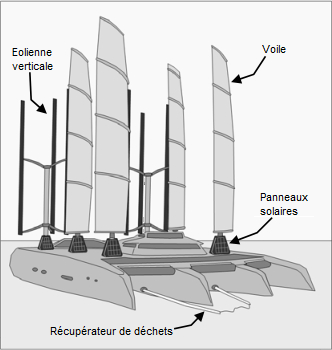 Le MantaEntre 2013 et 2015 le skippeur Yvan Bourgnon a fait un tour du monde des océans avec son catamaran. Il a constaté l’omniprésence des déchets plastiques flottants.Depuis son retour Yvan Bourgnon a conçu un projet de bateau destiné à la collecte et au tri des déchets de plastiques flottants : le Manta.On peut envisager qu’un de ces Manta sillonnera prochainement les eaux polynésiennes…L’objet des exercices proposés est d’étudier une partie du fonctionnement du Manta.Exercice 1 (10 points) : L’énergie sur le Manta1-   Compléter sur l’ANNEXE 1 à rendre avec la copie les deux chaînes énergétiques en choisissant les termes adaptés dans la liste de mots proposée ci-dessous.Cinétique, thermique, solaire, chimique, mécanique, électrique, nucléaire.2-   Expliquer le terme « énergie perdue » figurant dans la partie droite des deux chaînes énergétiques.Exercice 2 (15 points) : Les déchets récupérés par le MantaLe Manta récupèrera uniquement les déchets plastiques flottants. Afin de modéliser le principe de récupération des plastiques flottants, on réalise l’expérience schématisée en ANNEXE 2 à rendre avec la copie.Compléter le schéma de cette expérience avec les noms de la 1ère colonne du tableau 2 donné en ANNEXE 2 à rendre avec la copie.Justifier la position des échantillons par rapport à l’eau salée.Parmi les matières plastiques présentes dans les eaux polynésiennes et recensées dans le tableau ci-dessous (tableau 1), indiquer celles qui seront récupérées par le Manta. Tableau 1 : Masse volumique de quelques matières plastiques.Annexe 1 - Document réponse à rendre avec la copieL’énergie du Manta (Exercice 1 question 1)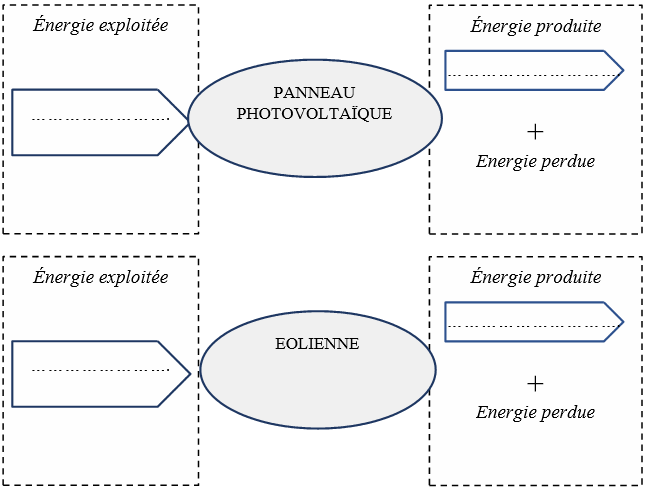 Annexe 2 - Document réponse à rendre avec la copieLes déchets récupérés par le Manta (Exercice 2 question 1)Des panneaux solaires et des éoliennes permettront de fournir l’énergie nécessaire au Manta.Les 250 tonnes de déchets plastiques récupérés par le Manta seront traitées à terre.Les déchets plastiques recyclables seront reconditionnés en objets d’usage courant.Les déchets plastiques non recyclables seront transformés en gazole.Matière plastiqueMasse volumique (kg/m3)ExemplesPolyéthylène(PEBD et PEBH)820 - 890Sacs, films, sachets, bidons, récipients et bouteilles souples tuyaux, jouets, ustensiles ménagers…Polypropylène(PP)850 - 920Pare-chocs, tableaux de bord, mobilier de jardin, bouteilles rigides, boîtes alimentaires, fibres de tapis, moquettes, cordes, ficelles…Polystyrène(PS)1 040 - 1 060Emballages, jouets, verres plastiques, pots de yaourt, boîtiers CD, bacs à douche, isolant thermique…Polychlorure de vinyle (PVC)1 180 - 1 410Ameublement, pots de margarine, blisters, bouteilles d’eau, tuyaux de canalisation…Polytéréphtalate d'éthylène (PET)1 380 - 1 410Fabrication de fils textiles, de films et de bouteilles d’eau et de sodas…Tableau 2 :Schéma à compléter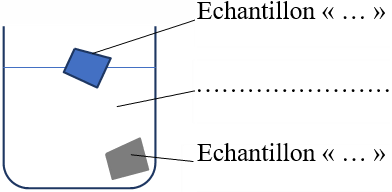 